РАБОЧАЯ ПРОГРАММАпо учебному курсу«Практикум по физике»     Составитель                 Мишуков Дмитрий Павлович Класс                            10-11Всего часов в год         34- 10кл                                         68-11клВсего часов в неделю  1-10кл                                           2-11клПланируемые результаты освоения учебного предметаличностные:1) формирование ответственного отношения к учению, готовности и способности,обучающихся к саморазвитию и самообразованию на основе мотивации к обучению ипознанию, выбору дальнейшего образования на базе ориентировки в мире профессийи профессиональных предпочтений, осознанному построению индивидуальнойобразовательной траектории с учётом устойчивых познавательных интересов;2) формирование целостного мировоззрения, соответствующего современному уровнюразвития науки и общественной практики;3) формирование коммуникативной компетентности в общении и сотрудничестве сосверстниками, старшими и младшими в образовательной, общественно полезной,учебно-исследовательской, творческой и других видах деятельности;4) умение ясно, точно, грамотно излагать свои мысли в устной и письменной речи,понимать смысл поставленной задачи, выстраивать аргументацию, приводитьпримеры и контрпримеры;5) критичность и креативность мышления, инициативу, находчивость, активность прирешении задач;6)способность к эмоциональному восприятию физических объектов, задач, решений,рассуждений умение контролировать процесс и результат учебной деятельности;7)способность к эмоциональному восприятию физических объектов, задач, решений,Рассужденийметапредметные:1) умение самостоятельно планировать альтернативные пути достижения целей,осознанно выбирать наиболее эффективные способы решения учебных и познавательныхзадач;2) умение осуществлять контроль по результату и по способу действия на уровнепроизвольного внимания и вносить необходимые коррективы;3) умение адекватно оценивать правильность или ошибочность выполнения учебнойзадачи, её объективную трудность и собственные возможности её решения;4) осознанное владение логическими действиями определения понятий, обобщения,установления аналогий, классификации на основе самостоятельного выбора оснований икритериев, установления родовидовых связей;5) умение устанавливать причинно-следственные связи, строить логическоерассуждение, умозаключение (индуктивное, дедуктивное и по аналогии) и выводы;6) умение создавать, применять и преобразовывать знаково-символическиесредства, модели и схемы для решения учебных и познавательных задач;7) умение организовывать учебное сотрудничество и совместную деятельность сучителем и сверстниками: определять цели, распределять функции и . роли участников,общие способы работы; умение работать в группе: находить общее решение и разрешатьконфликты на основе согласования позиций и учёта интересов; слушать партнёра;формулировать, аргументировать и отстаивать своё мнение;8)формирование и развитие учебной и общепользовательской компетентности в области использования информационно- коммуникационных технологий (ИКТ -компетентности);                         9)первоначальные представления об идеях и о методах физики как об универсальном языке науки и техники, о средстве моделирования явлений и процессов;                                   10) умение видеть физическую задачу в контексте проблемной ситуации в других дисциплинах, в окружающей жизни;11) умение находить в различных источниках информацию, необходимую для решенияфизических проблем, и представлять её в понятной форме;12) умение понимать и использовать средства наглядности (рисунки, чертежи, схемыи др.) для иллюстрации, интерпретации, аргументации;13) умение выдвигать гипотезы при решении учебных задач ипонимать необходимость их проверки;14) умение применять индуктивные и дедуктивные способы рассуждений, видетьразличные стратегии решения задач; понимание сущности алгоритмических предписанийи умение действовать в соответствии с предложенным алгоритмом;15) умение самостоятельно ставить цели, выбирать и создавать алгоритмы длярешения учебных физических проблем;16) умение планировать и осуществлять деятельность, направленную на решениезадач исследовательского характера;предметные:Изучение программного материала учебного курса способствует выполнениютребований к результатам освоения программы среднего (полного) общего образования.Соответствуют как базовой подготовке учащихся по физике, так и дополнительноотражают требования к предметным результатам освоения профильного курса:1) сформированность представлений о необходимости доказательств при обоснованиифизических утверждений и роли аксиоматики в проведении дедуктивныхрассуждений;2) сформированность понятийного аппарата по основным разделам курса физики; знанийосновных физических законов и умения их применять;3) сформированность умений моделировать реальные ситуации, исследоватьпостроенные модели, интерпретировать полученный результат.Содержание программыX-XI классы (34 + 68ч, 1 ч +2ч в неделю)1. Эксперимент— 1чОсновы теории погрешностей. Погрешности прямых и косвенных измерений. Представление результатов измерений в форме таблиц и графиков.2. Механика –  12 чКинематика поступательного и вращательного движения. Уравнения движения. Графики основных кинематических параметров.Динамика. Законы Ньютона. Силы в механике: силы тяжести, упругости, трения, гравитационного притяжения. Законы Кеплера.Статика. Момент силы. Условия равновесия тел. Гидростатика.Движение тел со связями - приложение законов Ньютона.Законы сохранения импульса и энергии и их совместное применение в механике. Уравнение Бернулли - приложение закона сохранения энергии в гидро- и аэродинамике.3. Молекулярная физика и термодинамика – 11 чСтатистический и динамический подход к изучению тепловых процессов. Основное уравнение MKT газов.Уравнение состояния идеального газа. Следствие из основного уравнения MKT. Изопроцессы. Определение экстремальных параметров в процессах, не являющихся изопроцессами.Газовые смеси. Полупроницаемые перегородки. Первый закон термодинамики и его применение для различных процессов изменения состояния системы. Термодинамика изменения агрегатных состояний веществ. Насыщенный пар.Второй закон термодинамики. Расчет КПД тепловых двигателей, круговых процессов и цикла Карно.Поверхностный слой жидкости, поверхностная энергия и натяжение. Смачивание, Капиллярные явления. Давление Лапласа.4.Физическая задача. Классификация задач- 5чЧто такое физическая задача. Состав физической задачи. Физическая теория и решение задач. Значение задач в обучении и жизни. Классификация физических задач по требованию, содержанию, способу задания и решения. Примеры задач всех видов. Составление физических задач. Основные требования к составлению задач. Способы и техника составления задач. Примеры задач всех видов.                                                                                                                                    5. Электродинамика –25чЭлектростатика. Напряженность и потенциал электростатического поля точечного и распределенных зарядов. Графики напряженности и потенциала. Принцип суперпозиции электрических полей. Энергия взаимодействия зарядов.Конденсаторы. Энергия электрического поля. Параллельное и последовательное соединения конденсаторов. Перезарядка конденсаторов. Движение зарядов в электрическом поле.Постоянный ток. Закон Ома для однородного участка и полной цепи. Расчет разветвленных электрических цепей. Правила Кирхгофа. шунты и добавочные сопротивления. Нелинейные элементы в цепях постоянного тока.Магнитное поле. Принцип суперпозиции магнитных полей. Силы Ампера и Лоренца. Суперпозиция электрического и магнитного полей.Электромагнитная индукция. Применение закона электромагнитной индукции в задачах о движении металлических перемычек в магнитном поле. Самоиндукция. Энергия магнитного поля.6. Колебания и волны – 20 чМеханические гармонические колебания. Простейшие колебательные системы. Кинематика и динамика механических колебаний, превращения энергии. Резонанс. Электромагнитные гармонические колебания. Колебательный контур, превращения энергии в колебательном контуре. Аналогия электромагнитных и механических колебаний.Переменный ток. Резонанс напряжений и токов в цепях переменного тока. Векторные диаграммы.Механические и электромагнитные волны. Эффект Доплера.7. Оптика – 20чГеометрическая оптика. Закон отражения и преломления света. Построение изображений неподвижных и движущихся предметов в тонких линзах, плоских и сферических зеркалах. Оптические системы. Прохождение света сквозь призму.Волновая оптика. Интерференция света, условия интерференционного максимума и минимума. Расчет интерференционной картины (опыт Юнга, зеркало Ллойда, зеркала, бипризма Френеля, кольца Ньютона, тонкие пленки, просветление оптики). Дифракция света. Дифракционная решетка. Дисперсия света.8. Квантовая физика – 8чФотон. Давление света. Уравнение Эйнштейна для фотоэффекта.Применение постулатов Бора для расчета линейчатых спектров излучения и поглощения энергии водородоподобными атомами. Волны де Бройля для классической и релятивистской частиц. Атомное  ядро.  Закон  радиоактивного распада. Применение законов сохранения заряда, массового числа, импульса и энергии в задачах о ядерных превращениях. ТЕМАТИЧЕСКОЕ ПЛАНИРОВАНИЕX класс (34ч, 1 ч в неделю)XI   класс (68ч, 2 ч в неделю)Итоговая  проверка:Вариант№1Длина активной части проводника 20 см. Угол между направлением тока и индукцией магнитного поля равен 900. С какой силой магнитное поле с индукцией 50мТл действует на проводник, если сила тока в нем 10 А?Определите индуктивность катушки, которую при силе тока 6 А пронизывает магнитный поток 120мВб.Установить соответствие:А. Магнитный поток                1. Тл Б. Магнитная индукция           2. ДжВ. Индуктивность                     3. Гн                                                    4. Вб4. Один раз металлическое кольцо падает на стоящий вертикально полосовой магнит так, что надевается на него, второй раз так, что пролетает мимо него. Плоскость кольца в обоих случаях горизонтальна. Ток в кольце: 1)возникает в обоих случаях;2) не возникает ни в одном из случаев; 3) возникает только в первом случае ; 4) возникает только во втором случае .        5. Найдите ЭДС индукции в контуре, если за 0,01с магнитный поток увеличился на 400 мВб.6. Электромагнитная индукция – это:1) явление, характеризующее действие магнитного поля на движущийся заряд; 2) явление возникновения в замкнутом контуре электрического тока при изменении магнитного потока; 3)явление, характеризующее действие магнитного поля на проводник с током.7. Математический маятник совершает свободные гармонические колебания. Какую величину можно определить, если известны длина l и период колебаний T маятника?8. На рисунке показан график зависимости силы тока в металлическом проводнике от времени. Определите частоту колебаний тока.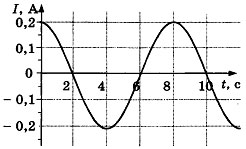 1) 8 Гц
2) 0,125 Гц
3) 6 Гц
4) 4 Гц9. Расстояние между  ближайшими  гребнями волн  10м. Какова частота ударов волн о корпус, если скорость волн 3 м/с ?10. Луч света падает на плоское зеркало. Угол отражения равен 24°. Угол между падающим лучом и зеркалом….11. Если предмет находится от собирающей линзы на расстоянии больше двойного фокусного расстояния, то его изображение будет…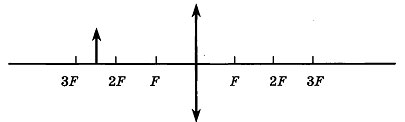 12. Какое оптическое явление объясняет радужную окраску мыльных пузырей?1) Дисперсия 2) Дифракция 3) Интерференция 4) Поляризация

13. Непрерывные (сплошные) спектры дают тела, находящиесяА. только в твердом состоянии при очень больших температурах;Б. в газообразном молекулярном состоянии, в котором молекулы не связаны или слабо связаны друг с другом;В. в газообразном атомарном состоянии, в котором атомы практически не взаимодействуют друг с другом;Г. в твердом или жидком состоянии, а также сильно сжатые газы14.  Какое из перечисленных ниже электромагнитных излучений имеет наибольшую частоту?А. Радиоволны.Б. Инфракрасное излучение.В. Видимое излучение.Г. Ультрафиолетовое излучение.Д. Рентгеновское излучение.15. Какое из приведённых ниже выражений определяет понятие дисперсия?     А. Наложение когерентных волн.     Б. Разложение света в спектр при преломлении.     В. Преобразование естественного света в плоскополяризованный.     Г. Огибание волной препятствий.     Д. Частичное отражение света на разделе двух сред.
16. Написать недостающие обозначения в следующей ядерной реакции: ? +1H 1 = 12Mg24 + 2He417. Атом натрия 11Na23 содержит1)11 протонов, 23 нейтрона и 34 электрона  2) 23 протона, 11 нейтронов и 11 электронов 3) 12 протонов, 11 нейтронов и 12 электронов 4) 11 протонов, 12 нейтронов и 11 электронов18. Определите, какие из реакций называют термоядернымиА. Реакции деления легких ядерБ. Реакции деления тяжелых ядерВ. Реакции синтеза между легкими ядрамиГ. Реакции синтеза между тяжелыми ядрами№ занятияТема  занятияКоличество часов на темуI. Эксперимент— 1ч1Эксперимент1II. Механика –  12 ч2Кинематика13Координатный метод решения задач по механике.14Графики и уравнения основных кинематических параметров15Динамика16Динамика17Движение связанных тел18Статика.19Статика.110Гидростатика.111Гидростатика.112Законы сохранения113Законы сохранения1III. Молекулярная физика и термодинамика (11 ч)14Основы MKT. Газовые законы115Основное уравнение MKT116Уравнение состояния идеального газа117Газовые законы118Определение экстремальных параметров119Полупроницаемые перегородки120Первый и второй законы термодинамики121Агрегатные состояния вещества.122Второй закон термодинамики в задачах ЕГЭ123Тепловые двигатели 124Насыщенный пар.1IV. Электродинамика (10 ч)25Электростатика.126Конденсаторы127Электростатика в задачах ЕГЭ128Энергия взаимодействия зарядов129Соединение конденсаторов130Равновесие зарядов в электрическом  поле131Движение электрических зарядов в электрическом поле132Постоянный ток133Закон Ома для участка цепи134Закон Ома для участка и полной цепи1№ занятияТема  занятияКоличество часов на темуI. Физическая задача. Классификация задач (5ч)1Что такое физическая задача. Состав физической задачи. Физическая теория и решение задач. Значение задач в обучении и жизни.12Классификация физических задач по требованию, содержанию, способу задания и решения. Примеры задач всех видов13Составление физических задач. Основные требования к составлению задач. Способы и техника составления задач.14Примеры задач всех видов.                                                                                                            15Общие требования при решении физических задач. Этапы решения физической задачи. Работа с текстом задачи.1II. Электродинамика (15ч)6Магнитное поле17Анализ физического явления; формулировка идеи решения (план решения). Выполнение плана решения задачи. Числовой расчет. Использование вычислительной техники для расчетов. Анализ решения и его значение. Оформление решения.18Сила Ампера19Использование вычислительной техники для расчетов. Анализ решения и его значение. Оформление решения задач ЕГЭ.110Сила Лоренца111Задачи разных видов на описание магнитного поля тока и его действия: магнитная индукция и магнитный поток, сила Ампера и сила Лоренца.112Суперпозиция электрического и магнитного полей113Электромагнитная индукция114Электромагнитная индукция115Типичные недостатки при решении и оформлении решения физической задачи. Изучение примеров решения задач. Различные приемы и способы решения: алгоритмы, аналогии, геометрические приемы.116Движение металлических перемычек в магнитном поле117Метод размерностей, графические решения задач 118Самоиндукция119Решение качественных экспериментальных задач с использованием электрометра, магнитного зонда и другого оборудования.120Решение задач ЕГЭ1III. Колебания и волны (20 ч)21Механические колебания122Кинематика механических колебаний123Математический и пружинный маятники124Динамика  механических колебаний125Задачи на определение характеристик равновесия физических систем.126Превращения энергии при механических колебаниях127Конструкторские задачи и задачи на проекты: модель акселерометра, модель маятника Фуко, модель кронштейна, модель пушки с противооткатным устройством, проекты самодвижущихся тележек, проекты устройств  для наблюдения невесомости, модель автоколебательной системы.128Электромагнитные свободные колебания129Электромагнитные вынужденные колебания и автоколебания130Электромагнитные колебания в контуреПревращения энергии в колебательном контуре131Переменный ток. Резонанс напряжений и токовВекторные диаграммы132Решение задач на механические колебания и волны из ЕГЭ133Решение задач на механические колебания и волны из ЕГЭ134Решение задач на электромагнитные колебания и волны из ЕГЭ135Решение задач на электромагнитные колебания и волны из ЕГЭ136Задачи разных видов на описание электрического поля различными средствами: законами сохранения заряда и законом Кулона, силовыми линиями, напряженностью, разностью потенциалов, энергией. Решение задач на описание систем конденсаторов. Сложные задачи на электромагнитные колебания.137Задачи на переменный электрический ток: характеристики переменного электрического тока, электрические машины, трансформатор.138Задачи на описание различных свойств электромагнитных волн: скорость, отражение, преломление, интерференция, дифракция, поляризация. Задачи по геометрической оптике: зеркала, оптические схемы. Классификация задач по СТО и примеры их решения.139Задачи на определение оптической схемы, содержащейся в «черном ящике»: конструирование, приемы и примеры решения. Групповое и коллективное решение экспериментальных задач с использованием осциллографа, звукового генератора, трансформатора, комплекта приборов для изучения свойств электромагнитных волн, электроизмерительных приборов.140Конструкторские задачи и задачи на проекты: плоский конденсатор заданной емкости, генераторы различных колебаний, прибор для измерения освещенности, модель передачи электроэнергии1IV .Оптика (20 ч)41Законы геометрической оптики. Построение изображений142Оптические системы. Законы отражения.143Построение изображений в плоских зеркалах. Законы преломления144Кажущаяся глубина водоема. Полное внутреннее отражение145Призма, плоскопараллельная пластина. Построение изображений в тонких линзах146Построение изображений в сферических зеркалах. Линзы147Линзы148Оптические системы149Решение задач на построение изображений в линзах и оптических системах.150Волновая оптика151Дисперсия света152Дифракция света153Решение задач на дифракционную решетку.154Расчет интерференционной картинки155Поляризация  света в экзаменационных задачах156Релятивистские эффекты в СТО157Задачи на теорию относительность.158Решение задач СТО в ЕГЭ159Решение задач ЕГЭ160Решение задач ЕГЭ161V .Квантовая физика (8ч)Квантовая физика162Фотоэффект 163Уравнение Эйнштейна волны де Бройля164Физика атома и атомного ядра165Применение постулатов Бора166Энергия связи атомного ядра. Закон радиоактивного распада167Применение законов распада в задачах о ядерных превращениях168Ядерные реакции в задачах ЕГЭ1Всего:68ч